WILLOW TREE ACADEMY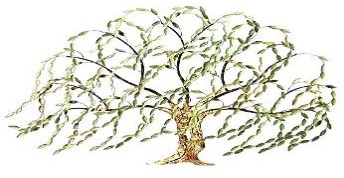 MEMBERS OF SCHOOL IMPROVEMENT BOARDS HERRINGTHORPE JUNIOR SCHOOLRoleTitleForename 1Forename 2SurnameDate of appointmentDate term of office ends/endedGovernorMrsDebraKelsall25 April 202224 April 2026GovernorGovernorMrsReneeKirby03 Jan 20202 Jan 2024GovernorMrsJaneFearnley01 Sep 2018Chair of GovernorsMrAnthonyTrueman01 Sep 202231 Aug 2026GovernorMrsMandyAdams01 Sep 2018GovernorMrsKateCooper Johnson01 Sep 202231 Aug 2026GovernorRevKarenSkidmore01 Sep 202231 Aug 2026